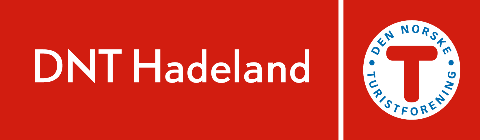 REFUSJON AV UTLEGG OG REISERefusjoner mot kvittering - som legges ved – Skjema sendes i utfylt versjon til styreleder.hadeland@dnt.no for anvisning. Last ned – og fyll ut.Navn:Adresse:Postnummer/stedBankkontonr:DatoKmStrekning/ReiseformålStrekning/ReiseformålStrekning/ReiseformålTotalt antall kma kr 3,50* (*Skatterfri sats for reisegodtgjørelse)  Kr:Vedlegg nrHva slags utleggKrOverført fra Reisegodtgjørelse12345678SUMDato/StedSignatur